附件1：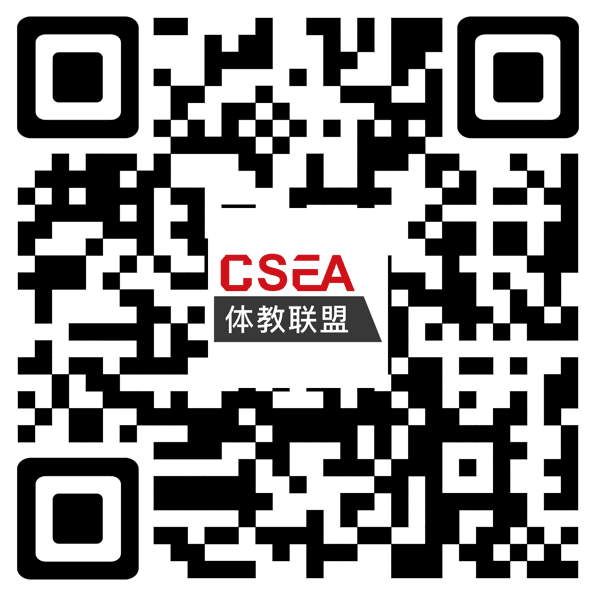 附件 2：2021 年符合运动员保送条件的竞赛项目及赛事表 注：表中“全国体育比赛”未注明组别的项目，棋牌项目、武术套路、武术散打为指定赛事最高级别组，其他项目为“奥运会项目组别的最高级别组”。附件3：沈阳体育学院体育学类本科专业报名表  注：考生须如实认真填写此报名表，遇见选择填写项可直接在要选择的内容上划“√”。附件4：沈阳体育学院保送录取运动员考生诚信承诺书我是参加2021年沈阳体育学院运动训练、武术与民族传统体育专业保送录取的考生，我对以下事项做出郑重承诺：1．保证网上报名和邮寄审核的报考信息和证件真实、准确、有效。如有虚假信息和作弊行为，本人承担一些后果。2．本人提供的高考考生号、姓名、性别、民族、出生日期及身份证号和高考报名时向当地招办提供的数据信息保持一致，如不一致产生的录取或学籍问题，本人承担一切后果。3．保证所提交的体检信息真实、准确，身体状况适合该专业要求，如有虚假信息和不适合该专业要求的身体状况，由本人承担一切后果。4．服从沈阳体育学院《优秀运动员完全学分制管理办法》和《沈阳体育学院运动训练专业本科培养方案（优秀运动员）》、《沈阳体育学院武术与民族传统体育专业本科培养方案（优秀运动员）》及学校专项班开课规定，如后续涉及到改换培养专项问题自愿服从并接受相关要求。                       承诺人签名：      （手印）                           承诺日期：  年  月    日附件5：沈阳体育学院运动训练、武术与民族传统体育专业考生体检表 检查日期       年   月   日注：1、“既往病史”一栏，考生必须如实填写。如发现隐瞒严重病情，一律取消入学资格    2、必须附肝功化验单序号 项目 全国体育比赛（前三） 全国体育比赛（前三） 亚洲体育比赛（前六） 亚洲体育比赛（前六） 世界体育比赛（前八） 世界体育比赛（前八） 序号 项目 名称 组别 名称 组别 名称 组别 1 射箭 全运会 个人、团体赛 亚运会 反曲弓组 奥运会 反曲弓组 1 射箭 全国室外锦标赛 反曲弓组 亚洲锦标赛 反曲弓组 世界锦标赛 反曲弓组 1 射箭 全国冠军赛 反曲弓组 反曲弓组 世界杯总决赛 反曲弓组 2 射击 全运会 奥运会项目组 亚运会 奥运会项目 奥运会 奥运会项目 2 射击 全国锦标赛 奥运会项目组 亚洲锦标赛 奥运会项目 （成年组） 世界锦标赛 奥运会项目 （成年组） 2 射击 全国冠军赛 奥运会项目组 亚洲飞碟、气枪锦标赛 奥运会项目 （成年组） 世界杯总决赛 奥运会项目 3 自行车 全运会 亚运会 奥运会 3 自行车 全国锦标赛 成年 亚洲锦标赛 成年 世界锦标赛 成年 3 自行车 中国自行车联赛总决赛 成年 世界杯 成年 4 击剑 全运会 亚运会 奥运会 4 击剑 全国锦标赛 亚洲锦标赛 世界锦标赛 4 击剑 全国冠军赛总决赛 亚洲 U23 锦标赛 国际剑联积分排名前三 序号 项目 全国体育比赛（前三） 全国体育比赛（前三） 亚洲体育比赛（前六） 亚洲体育比赛（前六） 世界体育比赛（前八） 世界体育比赛（前八） 序号 项目 名称 组别 名称 组别 名称 组别 5 现代五项 全运会 个人赛团体赛接力赛 亚运会 个人赛团体赛接力赛 奥运会 个人赛团体赛接力赛 5 现代五项 全国锦标赛 个人赛团体赛接力赛 亚洲锦标赛 个人赛团体赛接力赛 世界锦标赛 个人赛团体赛接力赛 5 现代五项 全国冠军赛总决赛 个人赛团体赛接力赛 个人赛团体赛接力赛 世界杯总决赛 个人赛团体赛接力赛 6 马术 全运会 亚运会 奥运会 6 马术 全国锦标赛 亚洲锦标赛 世界锦标赛 （世界马术运动会） 6 马术 全国冠军赛总决赛 国际马联各分项 最高星级比赛 世界杯总决赛 7 铁人三项 全运会 男子优秀组女子优秀组混合接力组 亚运会 男子优秀组女子优秀组混合接力组 奥运会 男子优秀组女子优秀组混合接力组 7 铁人三项 全国锦标赛 男子优秀组女子优秀组混合接力组 亚洲锦标赛 男子优秀组女子优秀组混合接力组 世界系列赛总决赛 男子优秀组女子优秀组混合接力组 7 铁人三项 全国锦标赛 男子优秀组女子优秀组混合接力组 亚洲锦标赛 男子优秀组女子优秀组混合接力组 混合接力世界锦标赛 男子优秀组女子优秀组混合接力组 8 赛艇 全运会 亚运会 奥运会 8 赛艇 全国锦标赛 成年 亚洲锦标赛 世界锦标赛 8 赛艇 全国赛艇冠军赛(春季） 亚洲杯 世界杯 9 皮划艇 （静水、激流回旋） 全运会 亚运会 奥运会 9 皮划艇 （静水、激流回旋） 全国锦标赛 亚洲锦标赛 成年 世界锦标赛 成年 9 皮划艇 （静水、激流回旋） 全国冠军赛（春季） 亚洲杯 世界杯 序号 项目 全国体育比赛（前三） 全国体育比赛（前三） 亚洲体育比赛（前六） 亚洲体育比赛（前六） 世界体育比赛（前八） 世界体育比赛（前八） 序号 项目 名称 组别 名称 组别 名称 组别 10 帆船帆板 全运会 亚运会 奥运会 10 帆船帆板 全国锦标赛 亚洲锦标赛 世界锦标赛 10 帆船帆板 全国冠军赛 单项级别冠军赛 世界杯分站赛 11 冲浪 全运会 亚运会 奥运会 11 冲浪 全国锦标赛 亚洲锦标赛 世界锦标赛 11 冲浪 全国冠军巡回赛 亚洲冠军赛 世界职业赛 12 举重 全运会 总成绩 亚运会 总成绩 奥运会 总成绩 12 举重 全国锦标赛 总成绩 亚洲锦标赛 总成绩 世界锦标赛 总成绩 12 举重 全国冠军赛 总成绩 亚洲杯 总成绩 世界杯 总成绩 13 柔道 全运会 亚运会 奥运会 13 柔道 全国锦标赛 亚洲锦标赛 世界锦标赛 13 柔道 全国冠军赛 世界大师杯赛 14 跆拳道 全运会 亚运会 奥运会 14 跆拳道 全国锦标赛 亚洲锦标赛 世界锦标赛 14 跆拳道 全国冠军赛 世界杯 序号 项目 全国体育比赛（前三） 全国体育比赛（前三） 亚洲体育比赛（前六） 亚洲体育比赛（前六） 世界体育比赛（前八） 世界体育比赛（前八） 序号 项目 名称 组别 名称 组别 名称 组别 15 摔跤 全运会 国际式摔跤 亚运会 国际式摔跤 奥运会 国际式摔跤 15 摔跤 全国锦标赛 国际式摔跤 亚洲锦标赛 国际式摔跤 世界锦标赛 国际式摔跤 15 摔跤 全国冠军赛 国际式摔跤 世界杯 国际式摔跤团体 16 拳击 全运会 亚运会 奥运会 16 拳击 全国锦标赛 亚洲锦标赛 世界锦标赛 16 拳击 全国冠军赛 17 空手道 全运会 亚运会 奥运会 17 空手道 全国冠军赛 成年甲组 亚洲锦标赛 世界锦标赛 17 空手道 全国锦标赛 成年甲组 亚洲杯 世界杯 18 游泳 全运会 亚运会 奥运会 18 游泳 全国锦标赛 亚洲锦标赛 世界锦标赛 18 游泳 全国冠军赛 世界短池游泳锦标赛 19 跳水 全运会 亚运会 奥运会 19 跳水 全国锦标赛 亚洲锦标赛 世界锦标赛 19 跳水 全国冠军赛 亚洲杯 世界杯 序号 项目 全国体育比赛（前三） 全国体育比赛（前三） 亚洲体育比赛（前六） 亚洲体育比赛（前六） 世界体育比赛（前八） 世界体育比赛（前八） 序号 项目 名称 组别 名称 组别 名称 组别 20 花样游泳 全运会 亚运会 奥运会 20 花样游泳 全国锦标赛 亚洲游泳锦标赛 世界游泳锦标赛 20 花样游泳 全国冠军赛 亚洲杯 世界杯 21 水球 全运会 亚运会 奥运会 21 水球 全国锦标赛 亚洲锦标赛 世界游泳锦标赛 21 水球 全国冠军赛 亚洲杯 世界杯 22 体操 全运会 亚运会 奥运会 22 体操 全国锦标赛 亚洲锦标赛 世界锦标赛 22 体操 全国冠军赛 世界杯赛 23 艺术体操 全运会 成年组 亚运会 成年组 奥运会 成年组 23 艺术体操 全国锦标赛 成年组 亚洲锦标赛 成年组 世界锦标赛 成年组 23 艺术体操 全国冠军赛 成年组 世界杯总决赛 成年组 24 蹦床 全运会 亚运会 奥运会 24 蹦床 全国锦标赛 亚洲锦标赛 世界锦标赛 24 蹦床 全国冠军赛 世界杯 序号 项目 全国体育比赛（前三） 全国体育比赛（前三） 亚洲体育比赛（前六） 亚洲体育比赛（前六） 世界体育比赛（前八） 世界体育比赛（前八） 序号 项目 名称 组别 名称 组别 名称 组别 25 手球 全运会 亚运会 奥运会 25 手球 全国锦标赛 亚洲锦标赛 世界锦标赛 25 手球 全国冠军杯赛 亚洲俱乐部锦标赛 世界俱乐部锦标赛 26 曲棍球 全运会 亚运会 奥运会 26 曲棍球 全国锦标赛 亚洲杯 世界杯 26 曲棍球 全国冠军杯赛 亚洲冠军杯赛 世界联赛总决赛 27 棒球 全运会 亚运会 奥运会 27 棒球 全国锦标赛 亚洲锦标赛 世界棒球经典赛 27 棒球 中国棒球联赛 世界杯（U23） 28 垒球 全运会 亚运会 奥运会 28 垒球 全国锦标赛 亚洲锦标赛 世界女垒锦标赛 28 垒球 全国冠军杯赛 东亚杯赛 世界杯 29 沙滩排球 全运会 男女单项 亚运会 男女单项 奥运会 男女单项 29 沙滩排球 全国锦标赛 男女单项 亚洲锦标赛 男女单项 世界锦标赛 男女单项 29 沙滩排球 全国巡回赛年度积分排名 男女单项 亚洲沙滩运动会 男女单项 国际排联年度积分排名 男女单项 序号 项目 全国体育比赛（前三） 全国体育比赛（前三） 亚洲体育比赛（前六） 亚洲体育比赛（前六） 世界体育比赛（前八） 世界体育比赛（前八） 序号 项目 名称 组别 名称 组别 名称 组别 30 乒乓球 全运会 亚运会 奥运会 30 乒乓球 全国锦标赛 亚洲锦标赛 世界锦标赛 30 乒乓球 亚洲杯 世界杯 31 羽毛球 全运会 亚运会 世界锦标赛 31 羽毛球 全国锦标赛 亚洲锦标赛 汤尤杯赛 31 羽毛球 全国冠军赛 苏迪曼杯赛 32 网球 全运会 亚运会 奥运会 32 网球 全国单项锦标赛（总决赛） 戴维斯杯亚太区 A 组 戴维斯杯赛 世界组 32 网球 全国团体锦标赛 联合会杯亚太区 A 组 联合会杯赛 世界组 33 短道速滑 全国冬运会 成年 亚洲冬运会 冬奥会 33 短道速滑 全国锦标赛 成年 世界锦标赛 33 短道速滑 全国冠军赛 成年 世界杯总排名 34 速度滑冰 全国冬运会 亚洲冬运会 冬奥会 34 速度滑冰 全国锦标赛 亚洲锦标赛 世界杯总排名 34 速度滑冰 全国冠军赛 世界锦标赛 序号 项目 全国体育比赛（前三） 全国体育比赛（前三） 亚洲体育比赛（前六） 亚洲体育比赛（前六） 世界体育比赛（前八） 世界体育比赛（前八） 序号 项目 名称 组别 名称 组别 名称 组别 35 花样滑冰 全国冬运会 成年 亚洲冬运会 成年 冬奥会 成年 35 花样滑冰 全国锦标赛 成年 亚洲锦标赛 成年 世界花样滑冰 成年大奖赛 成年 35 花样滑冰 全国冠军赛 成年 世界花样滑冰 成年大奖赛总决赛 成年 36 冰球 全国冬运会 亚洲冬运会 冬奥会 36 冰球 全国锦标赛 亚洲挑战赛 世界锦标赛 36 冰球 全国冰球联赛 37 自由式滑雪 全国冬运会 亚洲冬运会 男女个人 冬奥会 男女个人 37 自由式滑雪 全国锦标赛 男女个人 37 自由式滑雪 全国冠军赛 男女个人 38 高山滑雪 全国冬运会 亚洲冬运会 冬奥会 38 高山滑雪 全国锦标赛 世界锦标赛 38 高山滑雪 全国冠军赛 国际雪联积分赛 39 单板滑雪 全国锦标赛 成年 亚洲冬运会 成年 冬奥会 成年 39 单板滑雪 全国冠军赛 成年 世界锦标赛 成年 39 单板滑雪 世界杯赛 成年 序号 项目 全国体育比赛（前三） 全国体育比赛（前三） 亚洲体育比赛（前六） 亚洲体育比赛（前六） 世界体育比赛（前八） 世界体育比赛（前八） 序号 项目 名称 组别 名称 组别 名称 组别 40 冰壶 全国冬运会 男子、女子、 混双、混四 亚太冰壶锦标赛 男子、女子、 混双 世界杯总决赛 男子、女子、 混双 40 冰壶 全国锦标赛 男子、女子、 混双 亚洲冰壶大奖赛 男子、女子、 混双 世界锦标赛 男子、女子、 混双、混四 40 冰壶 全国冠军赛 男子、女子、 混双 亚洲冬运会 男子、女子、 混双 冬奥会 男子、女子、 混双 41 冬季两项 全国冬运会 成年 亚洲锦标赛 冬奥会 41 冬季两项 全国锦标赛 成年 亚洲冬运会 世界锦标赛 41 冬季两项 全国冠军赛 成年 世界杯 42 雪车 全国冬运会 亚洲冬运会 冬奥会 42 雪车 全国锦标赛 亚洲锦标赛 世界锦标赛 42 雪车 全国冠军赛 世界杯 43 越野滑雪 全国冬运会 成年 亚洲冬运会 成年 冬奥会 成年 43 越野滑雪 全国锦标赛 成年 成年 世界锦标赛 成年 43 越野滑雪 全国冠军赛 成年 成年 世界杯赛 成年 44 跳台滑雪 全国冬运会 男女个人、男女团体、混团 亚洲冬运会 男女个人、男女团体、混团 冬奥会 男女个人、男女团体、混团 44 跳台滑雪 全国锦标赛 男女个人、男女团体、混团 世界锦标赛 男女个人、男女团体、混团 44 跳台滑雪 全国冠军赛 男女个人、男女团体、混团 世界杯赛 男女个人、男女团体、混团 序号 项目 全国体育比赛（前三） 全国体育比赛（前三） 亚洲体育比赛（前六） 亚洲体育比赛（前六） 世界体育比赛（前八） 世界体育比赛（前八） 序号 项目 名称 组别 名称 组别 名称 组别 45 高山滑雪 全国冬运会 成年 亚洲冬运会 成年 冬奥会 成年 45 高山滑雪 全国锦标赛 成年 世界锦标赛 成年 45 高山滑雪 全国冠军赛 成年 世界杯赛 成年 46 北欧两项 全国冬运会 男单、女单 男团、女团 亚洲冬运会 男单、男团 冬奥会 男单、男团 46 北欧两项 全国锦标赛 男单、女单 男团、女团 世界锦标赛 男单、男团 46 北欧两项 全国冠军赛 男单、女单 男团、女团 世界杯赛 男单、男团 47 钢架雪车 全国冬运会 亚洲冬运会 冬奥会 47 钢架雪车 全国锦标赛 亚洲锦标赛 世界锦标赛 47 钢架雪车 全国冠军赛 世界杯赛 48 雪橇 全国冬运会 女单、男单 双人、接力 亚洲冬运会 女单、男单 双人、接力 冬奥会 女单、男单 双人、接力 48 雪橇 全国锦标赛 女单、男单 双人、接力 世界锦标赛 女单、男单 双人、接力 48 雪橇 全国冠军赛 女单、男单 双人、接力 世界杯赛 女单、男单 双人、接力 序号 项目 全国体育比赛（前三） 全国体育比赛（前三） 亚洲体育比赛（前六） 亚洲体育比赛（前六） 世界体育比赛（前八） 世界体育比赛（前八） 序号 项目 名称 组别 名称 组别 名称 组别 49 围棋 全运会 亚运会 三星杯世界围棋大师赛 49 围棋 全国锦标赛 亚洲室内运动会 LG 杯世界围棋棋王战 49 围棋 全国智力运动会 亚洲杯围棋电视快棋赛 国际智力运动联盟智力精英赛 50 国际象棋 全国团体锦标赛 亚洲团体锦标赛 世界国际象棋奥林匹克团体赛 50 国际象棋 全国个人锦标赛 亚洲个人锦标赛 世界国际象棋团体锦标赛 50 国际象棋 全国智力运动会 亚洲室内及武道运动会 世界国际象棋个人锦标赛 51 中国象棋 全国锦标赛 亚洲象棋锦标赛 世界象棋锦标赛 51 中国象棋 全国智力运动会 亚洲象棋个人锦标赛 世界智力运动会 51 中国象棋 全国象棋甲级联赛 亚运会 国际智力运动联盟智力精英赛 52 橄榄球（7 人制） 全运会 7 人制团体 亚运会 7 人制团体 奥运会 7 人制团体 52 橄榄球（7 人制） 全国锦标赛 7 人制团体 亚洲系列赛 7 人制团体 世界杯 7 人制团体 52 橄榄球（7 人制） 全国冠军赛 7 人制团体 亚洲杯 7 人制团体 世界巡回赛 7 人制团体 53 高尔夫 全运会 团体 亚运会 团体、个人 奥运会 个人 53 高尔夫 全国团体赛 团体、个人 野村杯亚太队际赛 团体、个人 中国巡回赛总排名 个人 53 高尔夫 全国冠军赛 个人 皇后杯亚太业余队际赛 个人 世界业余高尔夫球队际锦标赛团体、个人 序号 项目 全国体育比赛（前三） 全国体育比赛（前三） 亚洲体育比赛（前六） 亚洲体育比赛（前六） 世界体育比赛（前八） 世界体育比赛（前八） 序号 项目 名称 组别 名称 组别 名称 组别 54 滑板 全运会 街式、碗池 亚运会（街式、碗池） 街式、碗池 奥运会 街式、碗池 54 滑板 全国锦标赛 街式、碗池 亚洲轮滑锦标赛 街式、碗池 世界锦标赛 街式、碗池 54 滑板 全国俱乐部联赛 街式、碗池 Vans、SLS 职业全球总决赛 街式、碗池 55 攀岩 全运会 亚运会 奥运会 55 攀岩 全国锦标赛 亚洲锦标赛 世界锦标赛 55 攀岩 全国职业联赛 亚洲杯 世界杯 56 田径 全运会 成年组 亚运会 奥运会 56 田径 全国田径（竞走、马拉松）冠军赛 成年组 亚洲田径（竞走、马拉松）锦标赛 世界锦标赛 56 田径 全国田径（竞走、马拉松）锦标赛 成年组 世界杯赛（洲际杯，竞走、马拉松） 57 武术套路 全运会 亚运会 世界锦标赛 57 武术套路 全国锦标赛 亚洲锦标赛 世界杯武术套路比赛 57 武术套路 全国冠军赛 58 武术散打 全运会 亚运会 世界锦标赛 58 武术散打 全国锦标赛 亚洲锦标赛 世界杯武术散打比赛 序号 项目 全国体育比赛（前三） 全国体育比赛（前三） 亚洲体育比赛（前六） 亚洲体育比赛（前六） 世界体育比赛（前八） 世界体育比赛（前八） 序号 项目 名称 组别 名称 组别 名称 组别 全国冠军赛 亚洲杯武术散打比赛 姓  名身份证号身份证号身份证号彩色免冠照片民族高考考生号高考考生号高考考生号彩色免冠照片性  别□男 □女出生日期出生日期出生日期        年    月    日        年    月    日        年    月    日        年    月    日        年    月    日        年    月    日        年    月    日        年    月    日彩色免冠照片政治面貌□群 众   □共青团员   □预备党员   □党 员   □ 其 他□群 众   □共青团员   □预备党员   □党 员   □ 其 他□群 众   □共青团员   □预备党员   □党 员   □ 其 他□群 众   □共青团员   □预备党员   □党 员   □ 其 他□群 众   □共青团员   □预备党员   □党 员   □ 其 他□群 众   □共青团员   □预备党员   □党 员   □ 其 他□群 众   □共青团员   □预备党员   □党 员   □ 其 他□群 众   □共青团员   □预备党员   □党 员   □ 其 他□群 众   □共青团员   □预备党员   □党 员   □ 其 他□群 众   □共青团员   □预备党员   □党 员   □ 其 他□群 众   □共青团员   □预备党员   □党 员   □ 其 他□群 众   □共青团员   □预备党员   □党 员   □ 其 他□群 众   □共青团员   □预备党员   □党 员   □ 其 他考生类别□城市应届  □农村应届  □城市往届  □农村往届□城市应届  □农村应届  □城市往届  □农村往届□城市应届  □农村应届  □城市往届  □农村往届□城市应届  □农村应届  □城市往届  □农村往届□城市应届  □农村应届  □城市往届  □农村往届□城市应届  □农村应届  □城市往届  □农村往届□城市应届  □农村应届  □城市往届  □农村往届□城市应届  □农村应届  □城市往届  □农村往届□城市应届  □农村应届  □城市往届  □农村往届□城市应届  □农村应届  □城市往届  □农村往届□城市应届  □农村应届  □城市往届  □农村往届□城市应届  □农村应届  □城市往届  □农村往届□城市应届  □农村应届  □城市往届  □农村往届所在学校       省（自治区）      市       区（县）              学校       省（自治区）      市       区（县）              学校       省（自治区）      市       区（县）              学校       省（自治区）      市       区（县）              学校       省（自治区）      市       区（县）              学校       省（自治区）      市       区（县）              学校       省（自治区）      市       区（县）              学校       省（自治区）      市       区（县）              学校       省（自治区）      市       区（县）              学校       省（自治区）      市       区（县）              学校       省（自治区）      市       区（县）              学校       省（自治区）      市       区（县）              学校       省（自治区）      市       区（县）              学校毕业类别    □高中毕业  □职业高中   □技工学校  □其他中等学历     □中等师范  □专科学历   □其他普通中等专业学校    □高中毕业  □职业高中   □技工学校  □其他中等学历     □中等师范  □专科学历   □其他普通中等专业学校    □高中毕业  □职业高中   □技工学校  □其他中等学历     □中等师范  □专科学历   □其他普通中等专业学校    □高中毕业  □职业高中   □技工学校  □其他中等学历     □中等师范  □专科学历   □其他普通中等专业学校    □高中毕业  □职业高中   □技工学校  □其他中等学历     □中等师范  □专科学历   □其他普通中等专业学校    □高中毕业  □职业高中   □技工学校  □其他中等学历     □中等师范  □专科学历   □其他普通中等专业学校    □高中毕业  □职业高中   □技工学校  □其他中等学历     □中等师范  □专科学历   □其他普通中等专业学校    □高中毕业  □职业高中   □技工学校  □其他中等学历     □中等师范  □专科学历   □其他普通中等专业学校    □高中毕业  □职业高中   □技工学校  □其他中等学历     □中等师范  □专科学历   □其他普通中等专业学校    □高中毕业  □职业高中   □技工学校  □其他中等学历     □中等师范  □专科学历   □其他普通中等专业学校    □高中毕业  □职业高中   □技工学校  □其他中等学历     □中等师范  □专科学历   □其他普通中等专业学校    □高中毕业  □职业高中   □技工学校  □其他中等学历     □中等师范  □专科学历   □其他普通中等专业学校    □高中毕业  □职业高中   □技工学校  □其他中等学历     □中等师范  □专科学历   □其他普通中等专业学校运动等级□国际健将 □国家健将 □一级 □二级 □国际健将 □国家健将 □一级 □二级 □国际健将 □国家健将 □一级 □二级 □国际健将 □国家健将 □一级 □二级 □国际健将 □国家健将 □一级 □二级 □国际健将 □国家健将 □一级 □二级 □国际健将 □国家健将 □一级 □二级 □国际健将 □国家健将 □一级 □二级 □国际健将 □国家健将 □一级 □二级 证书编号证书编号报考专业□运 动 训 练      □武术与民族传统体育□运 动 训 练      □武术与民族传统体育□运 动 训 练      □武术与民族传统体育□运 动 训 练      □武术与民族传统体育□运 动 训 练      □武术与民族传统体育□运 动 训 练      □武术与民族传统体育□运 动 训 练      □武术与民族传统体育□运 动 训 练      □武术与民族传统体育□运 动 训 练      □武术与民族传统体育□运 动 训 练      □武术与民族传统体育□运 动 训 练      □武术与民族传统体育□运 动 训 练      □武术与民族传统体育□运 动 训 练      □武术与民族传统体育报考专项高考报名所在省份高考报名所在省份高考报名所在省份高考报名所在省份高考报名所在省份高考报名所在省份高考报名所在省份是否退役     □是  □否     □是  □否     □是  □否是否在我校全日制学习是否在我校全日制学习是否在我校全日制学习是否在我校全日制学习是否在我校全日制学习是否在我校全日制学习是否在我校全日制学习□是  □否□是  □否□是  □否固定电话移动电话移动电话移动电话移动电话亲属姓名与您的关系与您的关系与您的关系与您的关系联系电话联系电话联系电话邮寄地址邮政编码收件人收件人姓    名姓    名高考考生号高考考生号身份证号身份证号身份证号身份证号一寸免冠照片（医院骑缝章）既往病史既往病史一寸免冠照片（医院骑缝章）五官科眼裸眼视力       右       右       右       右矫正视力矫正视力       右       右       右       右矫正度数矫正度数矫正度数矫正度数矫正度数医师意见（签字）1、眼科2、耳鼻喉科3、口腔科五官科眼裸眼视力       左       左       左       左矫正视力矫正视力       左       左       左       左矫正度数矫正度数矫正度数矫正度数矫正度数医师意见（签字）1、眼科2、耳鼻喉科3、口腔科五官科眼其他眼病色觉检查色觉检查彩色图案及编号彩色图案及编号彩色图案及编号彩色图案及编号彩色图案及编号彩色图案及编号彩色图案及编号彩色图案及编号彩色图案及编号彩色图案及编号医师意见（签字）1、眼科2、耳鼻喉科3、口腔科五官科眼其他眼病色觉检查色觉检查红、绿、紫、蓝、黄红、绿、紫、蓝、黄红、绿、紫、蓝、黄红、绿、紫、蓝、黄红、绿、紫、蓝、黄红、绿、紫、蓝、黄红、绿、紫、蓝、黄红、绿、紫、蓝、黄红、绿、紫、蓝、黄红、绿、紫、蓝、黄医师意见（签字）1、眼科2、耳鼻喉科3、口腔科五官科耳听力右   公尺右   公尺右   公尺右   公尺耳疾耳疾医师意见（签字）1、眼科2、耳鼻喉科3、口腔科五官科耳听力左   公尺左   公尺左   公尺左   公尺耳疾耳疾医师意见（签字）1、眼科2、耳鼻喉科3、口腔科五官科鼻嗅觉鼻及鼻窦疾病鼻及鼻窦疾病鼻及鼻窦疾病医师意见（签字）1、眼科2、耳鼻喉科3、口腔科五官科咽喉腭唇腭唇腭唇口吃口吃口吃医师意见（签字）1、眼科2、耳鼻喉科3、口腔科五官科齿龋齿缺  齿缺  齿缺  齿齿槽脓漏齿槽脓漏齿槽脓漏齿槽脓漏医师意见（签字）1、眼科2、耳鼻喉科3、口腔科外科身高      公分      公分      公分胸  围胸  围胸  围     公分     公分     公分     公分皮肤皮肤皮肤皮肤医师意见（签字）外科体重公斤公斤公斤呼吸差呼吸差呼吸差     公分     公分     公分     公分皮肤皮肤皮肤皮肤医师意见（签字）外科淋巴甲状腺甲状腺甲状腺脊柱脊柱脊柱脊柱医师意见（签字）外科四肢关  节关  节关  节平足平足平足平足医师意见（签字）外科疝手  指手  指手  指肛门肛门肛门肛门医师意见（签字）外科外貌医师意见（签字）外科其他医师意见（签字）内科血    压毫米水银柱毫米水银柱毫米水银柱毫米水银柱毫米水银柱毫米水银柱毫米水银柱毫米水银柱医师意见签   字内科发 育 及营养状况医师意见签   字内科肺    及呼 吸 道医师意见签   字内科心 脏 及血    管医师意见签   字内科腹    部器    官肝医师意见签   字内科腹    部器    官脾医师意见签   字内科其    他心率次/分心率次/分医师意见签   字化验检查（要附化验单据）化验检查（要附化验单据）血肝功尿尿化验员签字：化验员签字：胸部爱克斯线透视胸部爱克斯线透视                            医师签字：                            医师签字：                            医师签字：                            医师签字：                            医师签字：                            医师签字：                            医师签字：                            医师签字：                            医师签字：检查结论检查结论                     负责医师签名（盖章）                     负责医师签名（盖章）                     负责医师签名（盖章）                     负责医师签名（盖章）                     负责医师签名（盖章）                     负责医师签名（盖章）                     负责医师签名（盖章）                     负责医师签名（盖章）                     负责医师签名（盖章）检查医院意见检查医院意见                   检查医院            （盖章）                   检查医院            （盖章）                   检查医院            （盖章）                   检查医院            （盖章）                   检查医院            （盖章）                   检查医院            （盖章）                   检查医院            （盖章）                   检查医院            （盖章）                   检查医院            （盖章）备   注备   注